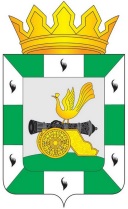 МУНИЦИПАЛЬНОЕ ОБРАЗОВАНИЕ«СМОЛЕНСКИЙ РАЙОН» СМОЛЕНСКОЙ ОБЛАСТИСМОЛЕНСКАЯ РАЙОННАЯ ДУМАРЕШЕНИЕот 28 мая 2020 года                   № 37О признании утратившими силу решений Смоленской районной Думы от 27 февраля 2020 года 
№ 16, 17На основании решения Смоленской районной Думы от 19 марта 2020 года № 18 «Об отмене публичных слушаний по рассмотрению решения Смоленской районной Думы «О проекте внесения изменений в Устав муниципального образования «Смоленский район» Смоленской области», руководствуясь Уставом муниципального образования «Смоленский район» Смоленской области, Смоленская районная Дума РЕШИЛА:1. Признать утратившими силу: 1) решение Смоленской районной Думы от 27 февраля 2020 года № 16 «О проекте внесения изменений в Устав муниципального образования «Смоленский район» Смоленской области»;2)  решение Смоленской районной Думы от 27 февраля 2020 года № 17 «О назначении публичных слушаний, установлении порядка учета предложений по решению Смоленской районной Думы «О проекте внесения изменений в Устав муниципального образования «Смоленский район» Смоленской области» и участии граждан в его обсуждении».2. Настоящее решение вступает в силу со дня официального опубликования в газете «Сельская правда».Председатель Смоленской районной Думы                                                            С.Е. Эсальнек